Утренник к 23 февраля для начальных классовВедущий:           Нашей армии Российской
                               День рожденья в феврале!
                               Слава ей непобедимой!
                               Слава миру на земле!
                               Трубы громкие поют.
                               Нашей армии…             Дети:   Салют!    (Машут шариками)             Ведущий: В космос корабли плывут.
                               Нашей армии…             Дети:  Салют!    (Машут шариками)             Ведущий: На планете мир и труд.
                               Нашей армии…             Дети:   Салют!    (Машут шариками)                   1 ребёнок:  Чтоб была Отчизна
                                        Твёрдой, как гранит,
                                        Армия родная
                                        На посту стоит.                    2 ребёнок:  Самолёты в небе,
                                        В море корабли
                                        Стерегут просторы
                                        Русской земли.                    3 ребёнок:  Армия родная
                                        Славна и сильна.
                                        Мирную державу
                                        Бережёт она.Песня1-Я ДЕВОЧКА:Сегодня от души вас поздравляемМы с праздником российских всех солдат!Хоть вы пока мальчишки, всем желаемУспехов вам, здоровья, и ... наград!2-Я ДЕВОЧКА:Вы смелыми и сильными растите,Достойны будьте дедовских имен!Достойны будьте Армии Российской,Ее побед и полковых знамен!3-Я ДЕВОЧКА:Ну а в игре сегодняшней желаемВам победить и генералом стать!И главное — не раскисать, не трусить,Вперед шагать, бороться, побеждать!4-Я ДЕВОЧКА:Пусть не всегда лицом к тебе удача —Не огорчайся, лучше песню пой!Ведь главная солдатская задача —Мир и покой твоей страны родной!5-Я ДЕВОЧКА:Простой солдат ничуть не хуже генерала,Он первым примет бой и выполнит приказ!Чтобы страна жила, жила и процветала.За Родину свою он жизнь отдаст!6-Я ДЕВОЧКА:И ничего, что вы пока мальчишки —Смелы, упрямы, любите шалить,Сейчас пройдите путь до генерала —В игре учитесь, как солдатом быть!Танец девочек для мальчиковВЕДУЩИЙ: Вы знаете, что жизнь солдата нелегка, но он выполняет важнейшую задачу — охраняет мир и покой простых граждан, своей страны! У нас сегодня играют две доблестные  команды — «Пехота» и «Пограничники».(Команды выходят, останавливаются напротив в друг друга.)II. Приветствие командКоманда «Пехота».КОМАНДИР ОТДЕЛЕНИЯ: Вас приветствует...ВСЕ: Команда «Пехота»!КОМАНДИР: Наш девиз:ВСЕ:Пехота — это класс! Пехота — это сила! Всегда идет вперед за матушку-Россию!Команда «Пограничники».КОМАНДИР ОТДЕЛЕНИЯ: Вас приветствует.ВСЕ: Команда «Пограничники»!КОМАНДИР: Наш девиз:ВСЕ:Пограничники в дозоре —Вся страна спокойно спит,Потому что пограничникМир и сон ваш сохранит!ВЕДУЩИЙ: Вот мы и познакомились с нашими доблестными воинами! Оценивать выступление команд, как и положено, будет Генеральный штаб — ....(представляет членов жюри). III. Конкурсы для праздника 23 февраляВЕДУЩИЙ: Итак, наш первый конкурс — «Строевая подготовка».ВЕДУЩИЙ: Команды, равняйся! Смирно! (по очереди)Налево! Кругом! По порядку рассчитайся! На месте шагом марш! И т.п.(Жюри оценивает правильность выполнения команд.)ВЕДУЩИЙ: А сейчас следующее испытание.«Физподготовка»ВЕДУЩИЙ: Этот конкурс состоит из нескольких этапов.• Отжимание. Выходят по 2 участника от каждой команды и отжимаются от пола. (Одно отжимание – 1очко)• Прыжки на скакалке, Прыгают по 2 участника от каждой команды.• Поднимание гири. Поднимают 2 участника.ВЕДУЩИЙ: Переходим к следующему испытанию. «Солдатская смекалка»ВЕДУЩИЙ:Как известно, солдат должен быть не только сильным, смелым, отважным, но и находчивым, сообразительным, смекалистым. Вот мы и предлагаем вам проявить смекалку и разгадать ребусы. За каждый ребус — 1 очко.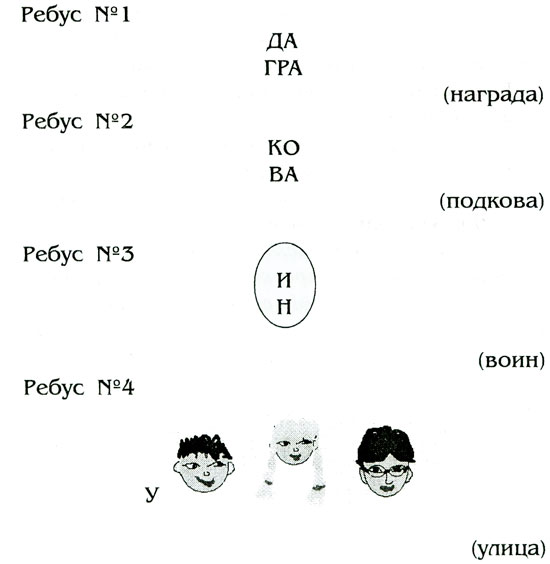 А пока команды отгадывают ребусы. Нам _____ класс исполнит песню.ПесняВЕДУЩИЙ: Ну и какая же армия без наряда на кухне? Итак, наш следующий конкурс.«Наряд на кухне»(Участвуют по 1 человеку от команды. Кто аккуратнее и быстрее почистит картошку?)ВЕДУЩИЙ: Наряд по кухне прошел успешно, а теперь пора и подкрепиться. Солдат, безусловно, должен есть быстро, аккуратно и съедать все до конца. Итак, наш следующий конкурс.«Щи да каша — пища наша»(Участвуют по 1 человеку от команды. Кто быстрее и аккуратнее съест йогурт, тот получает для своей команды следующую звездочку.)ВЕДУЩИЙ: Вот мы подкрепились, а теперь следующий конкурс. «Попади в цель»Каждый мальчик бросает в круг (обруч) мячик. Побеждает та команда, которая сделает больше попаданий.ВЕДУЩИЙ: Итак, следующий конкурс.«Отгадай загадку» 1. Название артиллерийского орудия. (пушка)  2. Военный летательный аппарат – «железная птица». (самолет)  3. Оружие офицера, носимое им в кобуре. (пистолет)  4. Хорошо замаскированное взрывное устройство. (мина)  5. Боевая гусеничная бронированная машина. (танк) 6. И сам он держится за дно, и держит судно заодно (якорь). 7. Дальнозоркого мне дали- он ко мне приблизил дали. (бинокль)  8. Кто свято хранит отчизны покой  И ночью, и днем, при погоде любой? (пограничник) 9. Тучек нет на горизонте, Но раскрылся в небе зонтик. Через несколько минут Опустился …(парашют).10. Без разгона ввысь взлетает, Стрекозу напоминает. Отправляется в полёт Наш российский …(вертолёт).11. С кораблём играет в прятки, Но ныряет, всё ж, с оглядкой. Если сверху шторм шумит, То она на дне лежит (подводная лодка).12. Чудо – птица, алый хвост Полетела в стаю звёзд (ракета).ВЕДУЩИЙ: Переходим к следующему конкурсу.«Лучший водитель » (за нитку к карандашу привязан игрушечная машинка)  По сигналу наматываем нитку на карандаш. Кто быстрее приблизит машинку к себе. ВЕДУЩИЙ: И сейчас заключительный конкурс «Солдат ребенка не обидит». Мы предлагаем нашим будущим солдатам помочь ребенку — у него расшнуровались кроссовки. Участвуют по 1 человеку от команды. Тот, кто первым быстро и аккуратно зашнурует детские кроссовки, одержит победу. Итак, начали!Ведущий: Это был последний конкурс. Сейчас наше строгое, но справедливое жюри подведут итоги. А пока они совещаются, нам ученики ___ класса исполнят песню.Песня(Подведение итогов, награждение)(ученики 2 класса выходят на сцену)Ученик:За всё, что есть сейчас у нас,За каждый наш счастливый час,Спасибо доблестным солдатам,Что отстояли мир когда-то.ученик:Спасибо армии российской,Спасибо дедам и отцамЗа то, что солнце светит нам.ученик:Мы чтим сынов Отечества в мундирах,Что славу флага умножают.И в сложный и опасный векНаш мирный сон надёжно охраняют.ученик:Во все века российский воинСвоим геройством в войнах побеждал,Он прославления достоин,За честь России – жизнь он отдавал.Все (хором):Мы славим всех, кто на страже Отечества –Наших лучших сынов человечества.Ученик:Берегите Россию- нет России другой,Берегите её тишину и покой,Это небо и солнце, этот хлеб на столеИ родное оконце в позабытом селе…Ученик:Берегите Россию, без неё нам не жить.Берегите её, чтобы вечно ей бытьНашей правдой и силой,Всею нашей судьбой.Берегите Россию- нет России другой.Песня